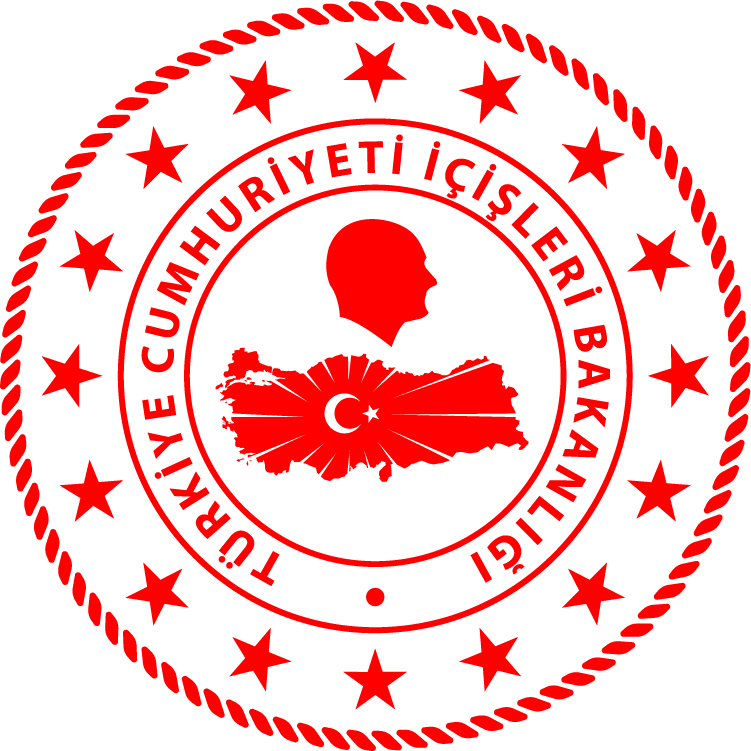 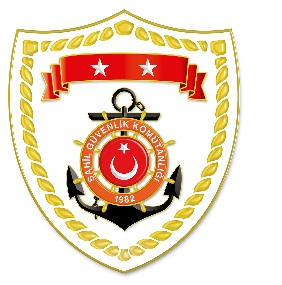 Ege BölgesiAkdeniz BölgesiS.
NoTARİHMEVKİ VE ZAMANKURTARILAN SAYISIKURTARILAN/YEDEKLENEN SAYISIAÇIKLAMA118 Kasım 2020MUĞLA/Bodrum08.592-Bodrum açıklarında su alan bir teknenin içerisindeki 2 şahıs kurtarılmış, bahse konu tekne ise bulunduğu bölgede batmıştır. 218 Kasım 2020AYDIN/Kuşadası22.4524-Dip Burun bölgesinde karadan ulaşım olmayan bir mevkiide kara üzerinde mahsur kalan ve yardım talebinde bulunan 24 düzensiz göçmen kurtarılarak Didim Limanı’na intikal ettirilmiştir.S.
NoTARİHMEVKİ VE ZAMANKURTARILAN SAYISIKURTARILAN/YEDEKLENEN TEKNE SAYISIAÇIKLAMA118 Kasım 2020ANTALYA/Kaş13.511-Başak Adası üzerinde 1 şahsın bulunduğu bilgisinin alınması üzerine görevlendirilen Sahil Güvenlik Botu bölgeye intikal etmiş ve bahse konu şahıs yüzerken tespit edilmiştir. Yapılan sorgulamalar sonucunda söz konusu şahsın, daha önce Meis Adasına geçtiği ancak Yunanistan unsurları tarafından Türk karasularına bırakıldığı ve kendi imkanlarıyla Başak Adası’na çıktığı öğrenilmiştir. Kurtarılan şahıs Kaş Limanı’na intikal ettirilmiştir.